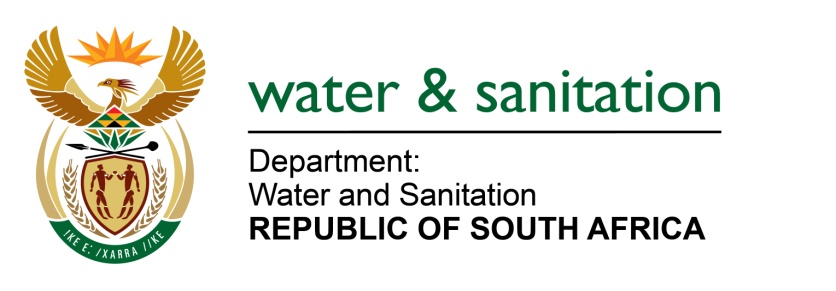 NATIONAL ASSEMBLYFOR WRITTEN REPLYQUESTION NO 1666DATE OF PUBLICATION IN INTERNAL QUESTION PAPER:  9 JUNE 2017(INTERNAL QUESTION PAPER NO. 21)1666.	Ms T E Baker (DA) to ask the Minister of Water and Sanitation:(1)	Whether the Motau task team which was established by her to investigate procurement transgressions has finalised its work; if not, by what date will the task team finalise its work; if so, what are the relevant details of the findings;(2)	whether she will furnish Ms T E Baker with a copy of the specified task team’s report; if not, why not; if so, by what date?					NW1872E ---00O00---REPLY:	Yes, the Motau Task Team has finalised its work. I am still reviewing the findings of the report and will furnish Parliament with the report in due course.  ---00O00---